STATISTIACL INFERENCE SUBMITED BY : USAMA-BIN-SABIRSUBMITTED TO : MAM WAJIHA AMIN                     ID NO : 14643                    DATE : 05/07/2020           SEMESTER: 4TH Q1: WHY NORMAL DISTRIBUTION IS CONSIDERED TO BE AS SYMMETRICAL DISTRIBUTION ?ANS1: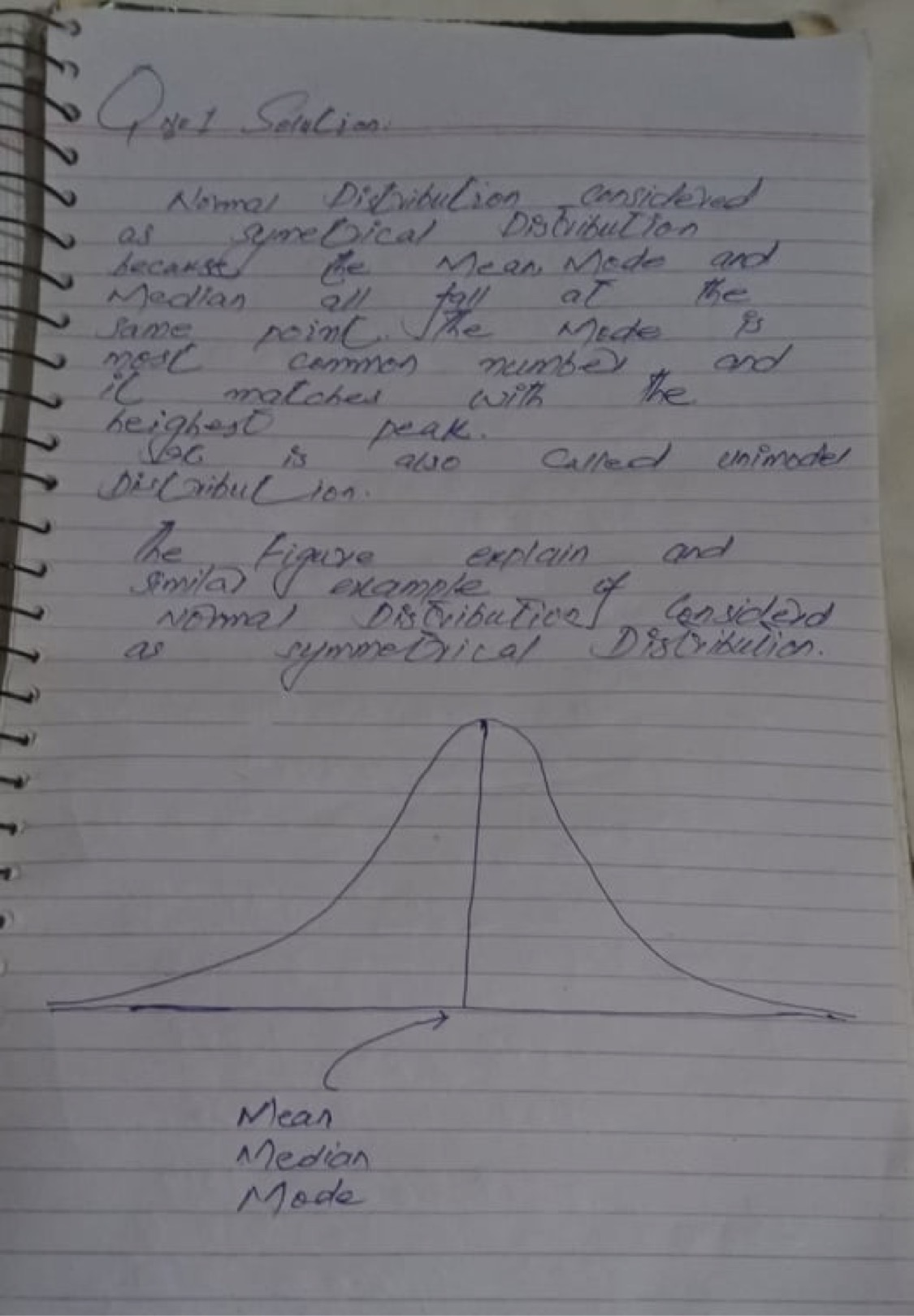 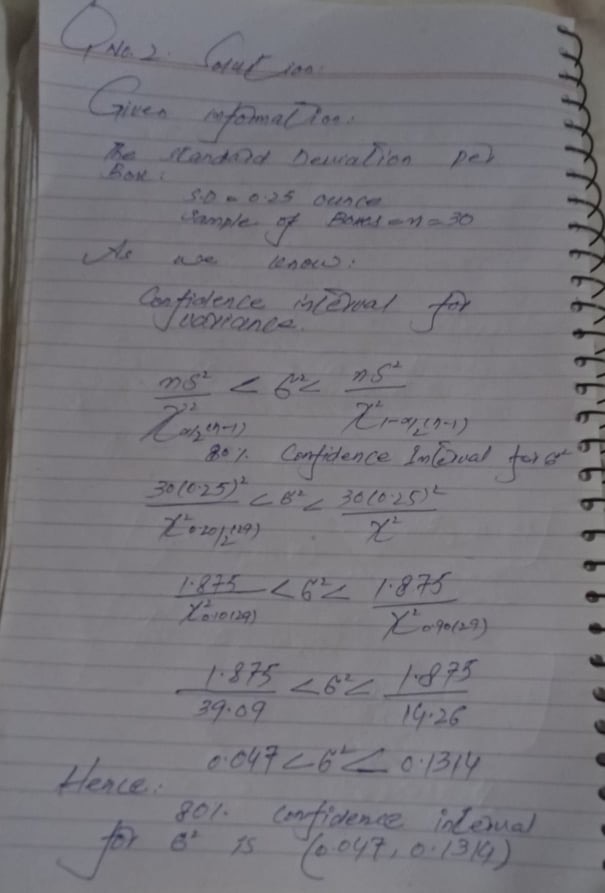 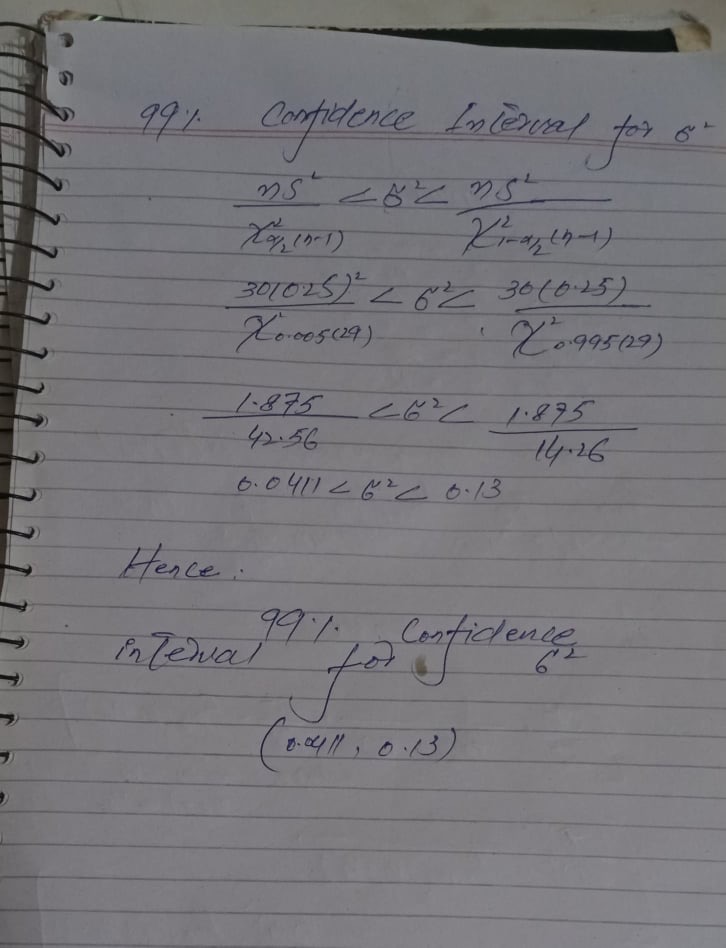 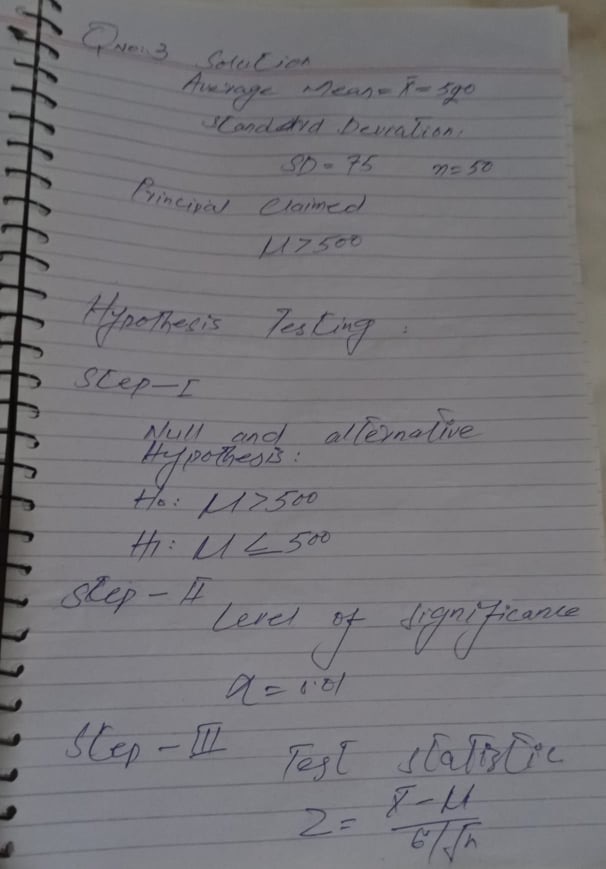 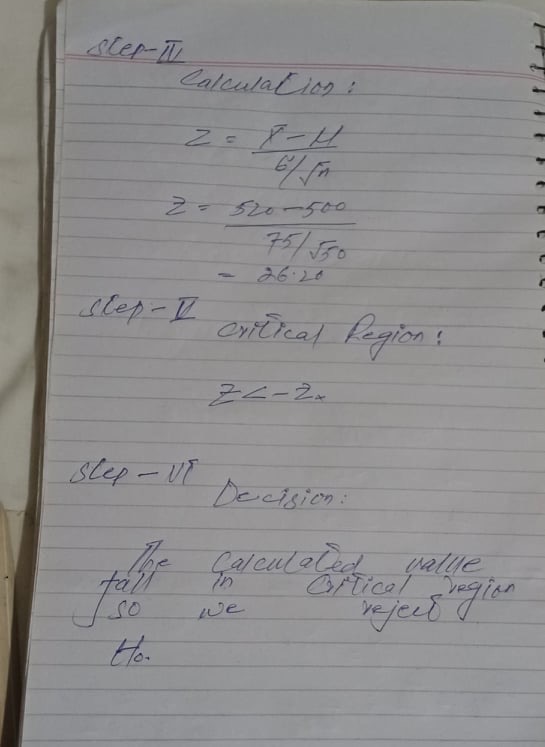 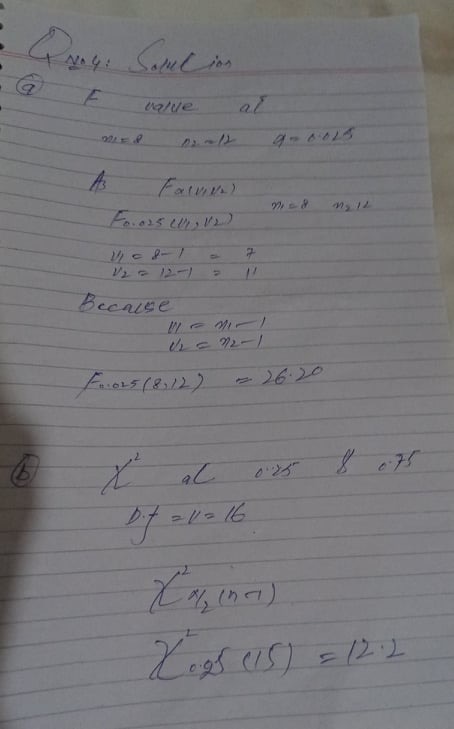 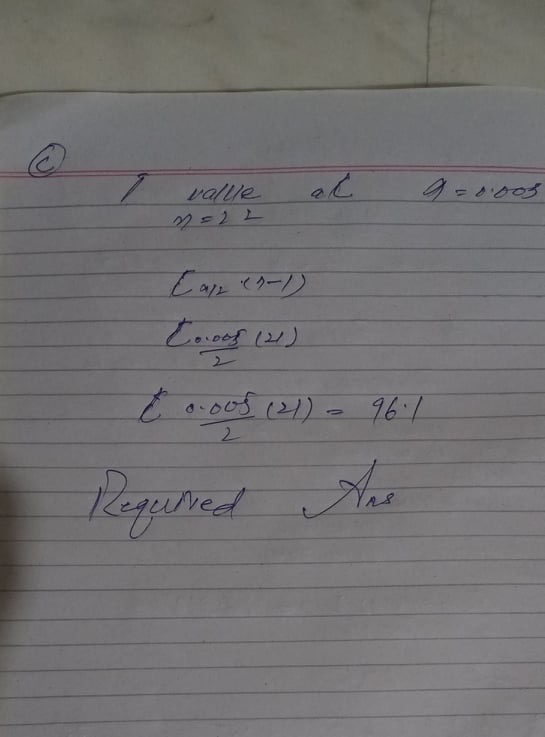 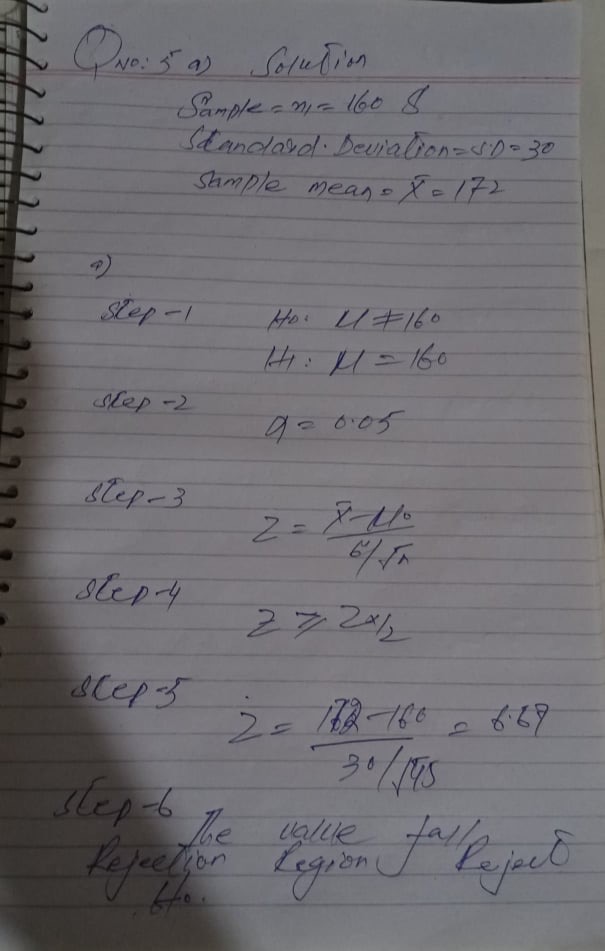 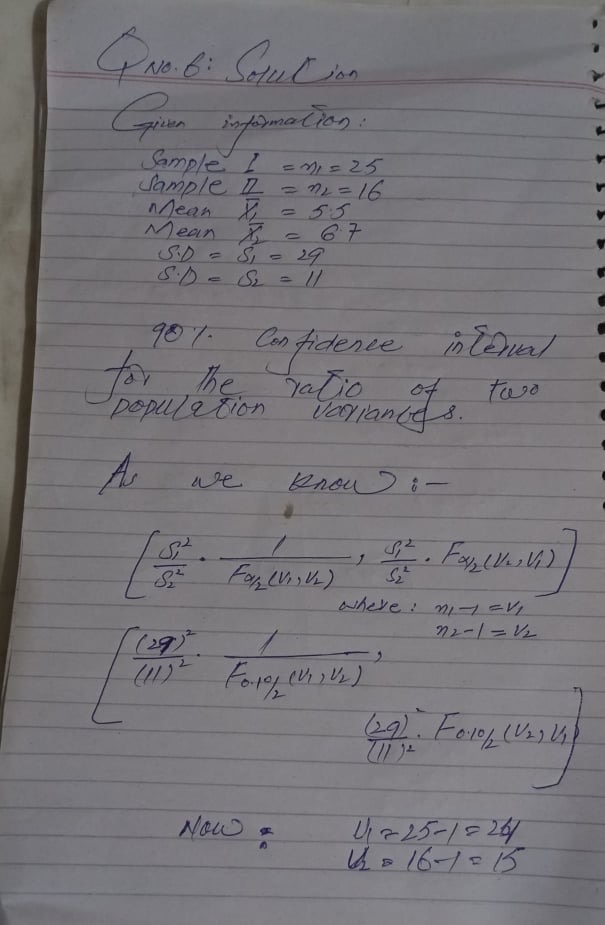 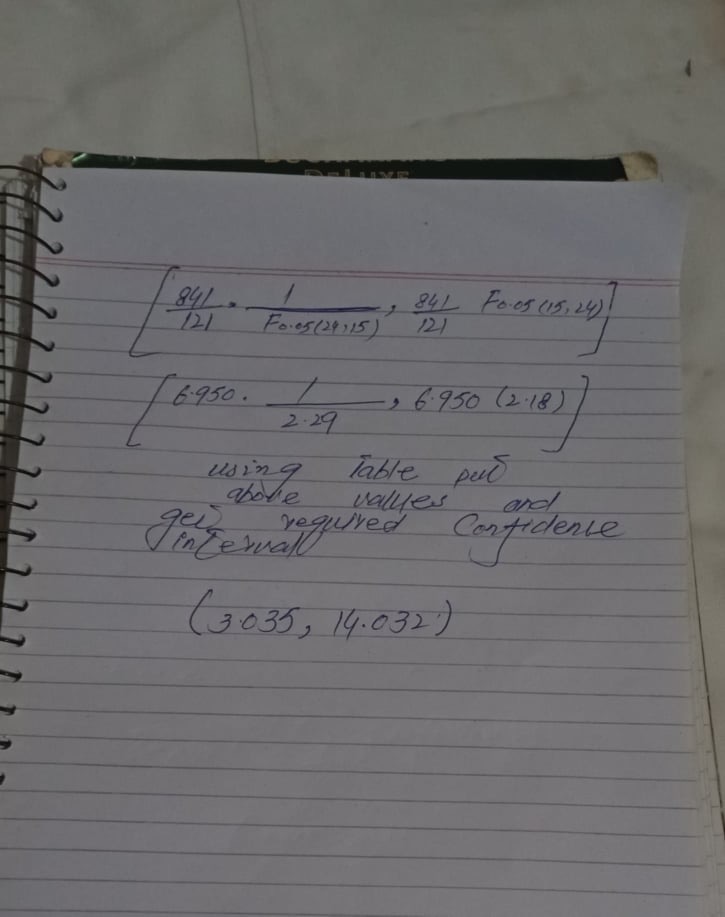 